ПРАВИТЕЛЬСТВО ПРИМОРСКОГО КРАЯПОСТАНОВЛЕНИЕот 25 января 2024 г. N 34-ппОБ УТВЕРЖДЕНИИ РАСПРЕДЕЛЕНИЯ СУБСИДИИ ИЗ КРАЕВОГО БЮДЖЕТАБЮДЖЕТАМ МУНИЦИПАЛЬНЫХ ОБРАЗОВАНИЙ ПРИМОРСКОГО КРАЯНА РЕАЛИЗАЦИЮ ПРОЕКТОВ ИНИЦИАТИВНОГО БЮДЖЕТИРОВАНИЯПО НАПРАВЛЕНИЮ "ТВОЙ ПРОЕКТ" НА 2024 ГОДНа основании Устава Приморского края, в соответствии с Законом Приморского края от 22 декабря 2023 года N 495-КЗ "О краевом бюджете на 2024 год и плановый период 2025 и 2026 годов", постановлением Администрации Приморского края от 19 декабря 2019 года N 860-па "Об утверждении государственной программы Приморского края "Экономическое развитие и инновационная экономика Приморского края" Правительство Приморского края постановляет:1. Утвердить прилагаемое распределение субсидии из краевого бюджета бюджетам муниципальных образований Приморского края на реализацию проектов инициативного бюджетирования по направлению "Твой проект" на 2024 год.2. Департаменту информационной политики Приморского края обеспечить официальное опубликование настоящего постановления.И.о. Первого вице-губернатораПриморского края -Председателя ПравительстваПриморского краяД.А.МАРИЗАУтвержденопостановлениемПравительстваПриморского краяот 25.01.2024 N 34-ппРАСПРЕДЕЛЕНИЕСУБСИДИИ ИЗ КРАЕВОГО БЮДЖЕТА БЮДЖЕТАМ МУНИЦИПАЛЬНЫХОБРАЗОВАНИЙ ПРИМОРСКОГО КРАЯ НА РЕАЛИЗАЦИЮ ПРОЕКТОВИНИЦИАТИВНОГО БЮДЖЕТИРОВАНИЯ ПО НАПРАВЛЕНИЮ"ТВОЙ ПРОЕКТ" НА 2024 ГОД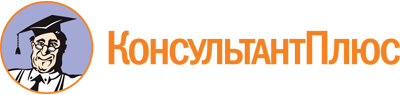 Постановление Правительства Приморского края от 25.01.2024 N 34-пп
(ред. от 05.02.2024)
"Об утверждении распределения субсидии из краевого бюджета бюджетам муниципальных образований Приморского края на реализацию проектов инициативного бюджетирования по направлению "Твой проект" на 2024 год"Документ предоставлен КонсультантПлюс

www.consultant.ru

Дата сохранения: 02.06.2024
 Список изменяющих документов(в ред. Постановления Правительства Приморского краяот 05.02.2024 N 72-пп)Список изменяющих документов(в ред. Постановления Правительства Приморского краяот 05.02.2024 N 72-пп)N п/пНаименование бюджета муниципального образования Приморского краяСумма, рублей1231Владивостокский городской округ15000000,002Артемовский городской округ12000000,003Находкинский городской округ11939399,014Уссурийский городской округ12000000,005Арсеньевский городской округ9000000,006городской округ Большой Камень8999100,007Дальнегорский городской округ9000000,008Дальнереченский городской округ6000000,009Лесозаводский городской округ9000000,0010Партизанский городской округ8910000,0011городской округ Спасск-Дальний8909998,0212городской округ ЗАТО Фокино6000000,0013Анучинский муниципальный округ6000000,0014Кавалеровский муниципальный округ6000000,0015Красноармейский муниципальный округ6000000,0016Лазовский муниципальный округ6000000,0017Октябрьский муниципальный округ6000000,0018Ольгинский муниципальный округ6000000,0019Партизанский муниципальный округ6000000,0020Пограничный муниципальный округ6000000,0021Пожарский муниципальный округ6000000,0022Тернейский муниципальный округ6000000,0023Ханкайский муниципальный округ6000000,0024Хасанский муниципальный округ5970000,0025Хорольский муниципальный округ6000000,0026Черниговский муниципальный округ6000000,0027Чугуевский муниципальный округ6000000,0028Шкотовский муниципальный округ5970000,0029Яковлевский муниципальный округ6000000,0030Дальнереченский муниципальный район3000000,0031Ореховское сельское поселение Дальнереченского муниципального района3000000,0032Кировский муниципальный район5940000,0033Михайловский муниципальный район2970000,0034Кремовское сельское поселение Михайловского муниципального района2999700,0035Надеждинский муниципальный район5940000,0036Тавричанское сельское поселение Надеждинского муниципального района2970000,0037Спасский муниципальный район6000000,00Нераспределенный остаток481802,97ИТОГО252000000,00